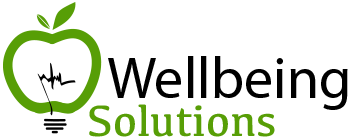 TSPRL MADRIDSeleccionamos para un importante servicio de prevención a un/a TSPRL para dar apoyo en la gestión e implementación de la prevención en las empresas clientes que la entidad tiene distribuidas en la ciudad de Madrid.La persona seleccionada se encargará de:Registro documental Mediciones higiénicasAsesoramiento en PRLVisitas a clientes Seguimiento de medidas preventivas Preparación de documentación del SIGGestión e impartición de formación en materia de PRLInvestigación de accidentesRealización de simulacros  Requisitos:Máster PRLExperiencia mínima de 6 meses en sector similarCastellanoPack officeCarnet de conducir y vehículo propioSe ofrece:Contratación estableHorario de 8h a 17hRetribución: 25000 - 28000 €/brutos anuales Incorporación inmediataPersona de contacto: Laia               email: rrhh@wellbeingsolutions.es                    Teléfono: 652956696